The Duality of a Grecian CitizenAfter completing the notes and discussion on the differences between the city-states of Athens and Sparta, you will be creating your own "dual" character.  You will need to decide if your character represents an Athenian/Spartan man or woman, as their roles in society were drastically different. Your characters must…1. Be fully colored2. Be fully clothed3. Be holding and item relevant to the time period and history that we studied (Athens/Sparta specific)4. Be Drawn on a detailed background containing 2 pieces of information Specific to Athens/Sparta. 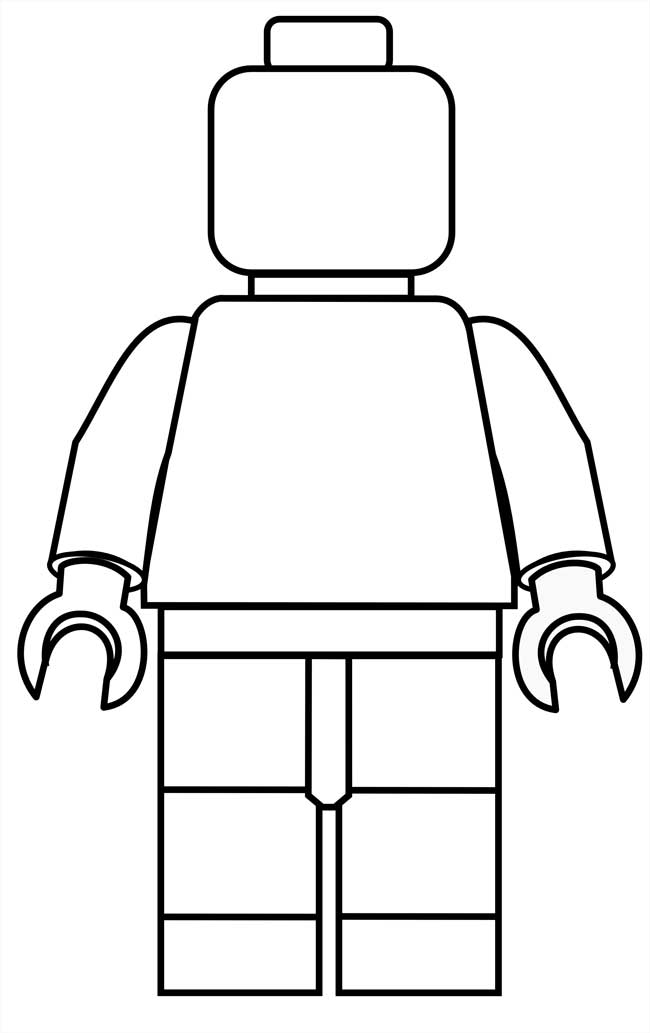 